Medienkommentar 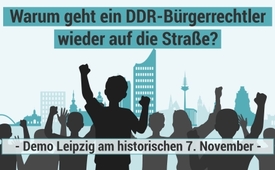 Warum geht ein DDR-Bürgerrechtler wieder auf die Straße?  -	Demo Leipzig am historischen 7. November -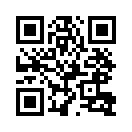 7.11.1989: Die Regierung der ehemaligen DDR beugt sich dem Druck der demonstrierenden Menschen und tritt geschlossen zurück. Der Weg für den Mauerfall am 9.11.1989 ist frei. 31 Jahre später geht einer der führenden, mit vielen Auszeichnungen für seinen Mut geehrter Bürgerrechtler jener Zeit, Pfarrer Christoph Wonneberger, erneut auf die Straße. Wieso? Nils Werner von der „Bewegung Leipzig“ hat mit diesem wichtigen Zeitzeugen gesprochen …Der 9. November 1989 war ein geschichtsträchtiger Tag – der Tag, an dem die Berliner Mauer nach 28 Jahren fiel. Zwei Tage zuvor beugte sich die Regierung der DDR dem Druck von der Straße und trat geschlossen zurück. Ein Zentrum des Widerstands gegen Meinungsdiktatur und für Demokratie und Freiheit war Leipzig. Von dort ansässigen Bürgerrechtlern, gerade auch Vertretern der Kirche, gingen starke Impulse eines friedlichen Widerstands aus. Ein Initiator und Bürgerrechtler dieser Zeit, Pfarrer Christoph Wonneberger, wurde im Nachgang der Geschichte mit zahlreichen Preisen geehrt. Christoph Wonneberger koordinierte ab 1986 die Montagsgebete, aus denen die Montagsdemonstrationen in Leipzig und anderen ostdeutschen Städten hervorgingen. Für seinen Einsatz für Demokratie und Menschenrechte, seine Zivilcourage und Mahnung zur Gewaltlosigkeit wurde er mehrfach ausgezeichnet. Pfarrer Wonneberger ist Träger des Bundesverdienstkreuzes, des deutschen Nationalpreises, des Ludwig-Beck-Preises der Stadt Wiesbaden und weiterer Ehrungen. Doch was bringt Pfarrer Wonneberger dazu, sich aktuell erneut im friedlichen Widerstand auf den zahlreich stattfindenden Demos zu engagieren? 
Im Vorfeld einer für den 7. November 2020 geplanten Demo in Leipzig führte Nils Wehner ein Interview mit ihm. Nils Wehner ist Teil des Orga-Teams von "Bewegung Leipzig", das sich aktuell für die Förderung eines offenen Meinungsdiskurses und Beteiligung der Bürger an politischen Entscheidungen gerade in Bezug auf die umstrittenen Corona-Maßnahmen sowie für den Erhalt der Grundrechte und der Demokratie einsetzt. Sein Team organisierte zum Beispiel den von den Medien verschwiegenen 7,8 km langen Demonstrationszug in Berlin am 1. August 2020, eine der größten Demonstrationen in der Nachwendezeit. Hören Sie nun einige zentrale Aussagen des Interviews von Nils Wehner mit Christoph Wonneberger.

Nils Wehner: „Was hat Dich dahin bewogen wieder auf die Demos zu gehen?“
C. Wonneberger: „Das Problem ist ja jetzt, man kann nicht irgendwelche anderen Möglichkeiten wahrnehmen, man kann z.B. nicht irgendeine große Veranstaltung planen, wo man sich austauschen kann, wo Redner offen reden können und das hören können. Bei manchen Sachen gibt es eben nur die Möglichkeit, das im Freien zu machen. Damals war es die Reisefreiheit für viele Leute – das ist heute nur beschränkt das Thema. Aber die fehlende Redefreiheit und dass man verunglimpft wird, nur einseitig berichtet. Das war damals am Ende der DDR genauso. Und das bewegt mich schon, dass ich da sage, dagegen hab‘ ich was und das lass‘ ich mir nicht bieten. Ich habe einen Preis bekommen für die „Freiheit der Zukunft der Medien“, wo ich sage, da bin ich doch ein krummer Hund, wenn ich das einfach schlucke.“  
     

Nils Wehner: „Kannst Du uns ein bisschen erzählen, was 89 so losgewesen ist?“
C. Wonneberger: „Das hat natürlich immer eine Vorgeschichte gehabt, 89. Man hat das Gefühl damals gehabt, es kann nicht so weiter gehen. So viele Leute wollten die DDR verlassen und dem musste man ja was dagegen setzen, dass man sagt, wenn man da bleiben will in der DDR dann muss man ja selber was verändern. Man kann das nicht einfach denen überlassen, die sagen, wir wollen weg aus der DDR. Dann habe ich z.B. 1986 eine Menschenrechtsgruppe gegründet und andere Gruppen, die sich weiter gebildet haben zu ganz verschiedenen Themen – Umwelt, Abrüstung – alles was reif war auch in der DDR, nicht nur in der DDR, sondern überhaupt auch europäisch. Das hatten wir schon immer im Blick gehabt, nicht bloß in die DDR zu gucken. Wir haben gesagt, wir müssen auch was für Europa tun. Das entwickelte sich immer ein Stück weiter dann 89. Ja, und dadurch, dass sich mehr Leute auf die Straße getraut haben zu gehen – die ersten die auf die Straße gegangen waren, waren die ’raus wollten aus der DDR und dann kamen eben andere Gruppen, die gesagt haben: Ne, ne, wir wollen hier bleiben. Und das war die Übermacht und die sind dann auf die Straße gegangen und haben gesagt: „Wir wollen was verändern in der DDR.“
 
Vergleicht man die Situation von 1989 mit der heutigen, stellt man viele Parallelen fest. So schildert Pfarrer Wonneberger, wie der Mut Weniger, die sich nicht von Repressalien und Verunglimpfung abschrecken ließen, immer mehr Menschen ansteckte. Herr Wonneberger wurde von der Staatssicherheit (Stasi) als Staatsfeind betrachtet, überwacht und als Provokateur bezeichnet. Heute steht er dazu, ein Provokateur zu sein, weil er den tieferen Wortsinn für sich entdeckt hat. 

C. Wonneberger: „Und die Stasi hat das damals auch so empfunden, ich bin bloß Staatsfeind. Die haben da einen Vorgang gemacht zu einer Initiative. Dieser Vorgang hieß Provokateur und das ging 10 Jahre, bis 89. Und da haben sie mich beobachtet, und Leute um mich herum eingeschleust, ich war umzingelt. Und jetzt nach dieser Zeit habe ich das Gefühl, die haben Recht gehabt – ich bin Provokateur. Mir ist erst jetzt richtig klar geworden – ich habe z.B. studiert in Rostock – und habe dann gedacht, eine Universität, die muss eigentlich eine Denkfabrik sein. Sie darf das Denken nicht verbieten. Im Gegenteil, da muss man Zeit haben, das was wichtig ist, nachzudenken – und für die Zukunft denken. Ich habe damals z.B. einen Philosophen Ernst Ploch kennengelernt – als Denker. Und da habe ich gemerkt, das ist ganz toll. Und der ist auch so ein Provokateur – im Denken jedenfalls. Den haben sie schon Ende 60, der war Professor hier in Leipzig, hier an der Uni, und dann haben sie ihn rausgeworfen und er musste die DDR verlassen und ist dann später in Tübingen Professor geworden. Und dann habe ich gemerkt, diesen Denksatz – also provozieren – muss man, die Zukunft muss man provozieren. Also ich empfinde das ein bisschen so wie, einer der provoziert etwas, wie so eine politische Hebamme. Das, was man noch nicht sieht, muss Licht werden, muss erkannt werden. So empfinde ich das. Das ist ein Provokateur für mich. Das ist kein Quertreiber, der alles zum Stocken bringt – im Gegenteil. Deshalb ist mir das auch ganz wichtig. Deswegen, Querdenken sagt zwar jetzt erst mal: „Nein, so nicht“. Aber Provozieren muss man, damit die Zukunft eröffnet wird.“

Provozieren muss man, damit die Zukunft eröffnet wird. Dieser Satz zeigt ein Potential auf und gibt Hoffnung. 
Verehrte Zuschauer: Es lohnt sich, im Alltag zur eigenen Meinung zu stehen, auch wenn man verunglimpft wird. Dieser Mut wird Andere anstecken und zu weiteren Schritten führen, wie Friedrich Hölderlin es trefflich formulierte: Wo aber Gefahr ist, wächst das Rettende auch!

Lassen auch Sie sich im nachfolgenden von der Fülle des Mutes Anderer anstecken, die in den letzten Wochen und Monaten in schier unzähligen Aktionen Gesicht und Zivilcourage zeigten. Das sind die Zeichen des Frühlings mitten im Winter!


1. Menschen, die öffentlich  für Demokratie und Meinungsfreiheit eintreten:

Dr. med. Bodo Schiffmann
Dr. med. Heiko Schöning
Dr. med. Carola Javid-Kistel
Rolf Kron 
Wojna von Die Bandbreite
Sänger Alex Olivari
Sänger Kilez More
Polizeihauptkommissar Michael Fritsch
Polizist Bernd Bayerlein
Polizeihauptkommissar Karl Hilz
Kriminalpolizist Wolfgang Kauth 
Basketballer Jishiko Saibou
Leichtathletin Alexandra Wester
Fußballweltmeister Thomas Berthold
Ex-Grüner David Claudio Siber
Journalist Reto Brennwald
Ex- Parlamentarischer Mitarbeiter Sebastian Friebel
Rechtsanwalt Ralf Ludwig

Und viele Andere



 
2. Tausende von Menschen gehen überall in Deutschland regelmäßig auf die Straße 
Das sind die Demos für Frieden und Freiheit und gegen die Corona-Politik, die allein im Juni 2020 stattfanden:



Berlin  Bundeskanzleramt
Darmstadt  Stadtbibliothek Kranichstein
Forchheim  Paradeplatz
Neckarsulm  Stadtpark hinter Busbahnhof
Pfaffenhofen an der Roth  Vor dem Rathaus
Stuttgart  Kanal
Berlin  Berliner Tor
Darmstadt  Luisenplatz vor RP
Erlangen  Rathausplatz
Bischofswerda  Marktplatz
Grimma  Marktplatz
Hamburg  Rechts an der Kennedybrücke
Herford  Am Gänsemarkt
Hersbruck  Rathausplatz
Lübben  Marktplatz
Nürnberg  Lina-Ammon-Str. 28
Osterode am Harz  Martin- Luther- Platz
Schwabach  Martin-Luther-Platz
Sinsheim  Wächter in der Allee
Aachen  Elisenbrunnen
Ahrensburg  Schlosspark
Amberg  Marktplatz
Augsburg  Mitte des Wittelsbacher Parks
Aurich  Marktplatz
Bad Münstereifel  Werther Tor
Baden Baden  Augustaplatz 1
Bühl  Kirchplatz, Hauptstraße 47
Berlin  Mariannenplatz
Berlin  Brandenburger Tor
Berlin  Alexanderplatz vor C+A
Berlin  Alexanderplatz (Neptunbrunnen)
Bielefeld  Siegfriedplatz
Bocholt  Berliner Platz vor den Arkaden
Bochum  Rathausvorplatz
Bonn  Wiese am Kaiserplatz
Braunschweig  Schlossplatz
Bremen-Vegesack  Gerhard-Rohlfs-Str. 74
Chemnitz  Rathaus
Coburg  Marktplatz Coburg
Cottbus  Altmarkt
Darmstadt  Messplatz
Düsseldorf  Burgplatz
Dessau-Roßlau  Marktplatz Zerbster Straße
Dortmund  Willy-Brandt-Platz

Essen  Messeparkplatz P10 Flughafen
Essen  Kennedyplatz
Eutin  Marktplatz
Frankfurt am Main  auf dem Roßmarkt
Frankfurt am Main  Weseler Werft
Freising  Marienplatz
Fulda  Domplatz
Göttingen  Neues Rathaus / Gänseliesel
Halle (Saale)  Marktplatz
Hamburg  Ludwig-Erhard Straße
Hannover  Waterlooplatz
Hürth  Berliner Platz
Heilbronn  Berliner Platz vor dem Theater
Henstedt-Ulzburg  City Center Ulzburg
Herrenberg  Marktplatz
Hildesheim  Platz an der Lilie
Ingolstadt  Stadttheater
Itzehoe  Malzmüllerwiesen
Jena  Holzmarkt
Kaltenkirchen  Treffen CCU HENSTEDT ULZBURG
Kassel  Friedrichsplatz vor dem Frider
Kassel  Rathaus
Kaufbeuren  Obstmarkt
Königs Wusterhausen  Auf der Wiese hinterm Schloss
Kiel  Rasenflächen an der Kiellinie
Koblenz  Jesuitenplatz
Lübeck  Kohlmarkt
Lüneburg  Clamartpark
Lingen (Ems)  Marktplatz
Lutherstadt Wittenberg  Marktplatz
München  Münchner Freiheit
Münster  Domplatz
Minden  Simeonsplatz
Nürnberg  Wöhrder Wiese
Niefern -Öschelbronn  Rathausplatu
Offenburg  Marktplatz
Offenburg  Platz der Verfassungsfreunde
Potsdam  Brandenburger Tor
Recklinghausen  Rathausplatz

Roding  Am Esper – Regenreim
Rostock  Universitätsplatz
Saarbrücken  Europagalerie
Salem  Wiese bei Schlossseeallee 45
Schopfheim  Marktplatz
Speyer  Messeplatz
Stade  Pferdemarkt
Stuttgart  Kurpark Cannstadt – Umzug
Stuttgart  Karlsplatz
Waldshut-Tiengen  Viehmarktplatz 1
Weißwasser  Marktplatz
Wien  Josefsplatz – Stephansplatz
Wiesbaden  Mauritiusplatz
Wilhelmshaven  Pacific Café
Witten  Rathausplatz
Wolfsburg  Allersee an der Eishalle
Zwickau  Schwanenteich Picknick-Wiese
Zwickau  Hauptmarkt
Aschaffenburg  Schloßplatz an der Stadthalle
Berchtesgaden  Schlossplatz
Bretten  Marktplatz
Celle  Stechbahn
Kaiserslautern  Marktstr 11
Karlsruhe  Karl-Friedrich Denkmal
Köln  Heumarkt
Kiel  Kiellinie bei Fischtruck Neptu
Mannheim  Marktplatz Mannheim
Neustadt Bei Coburg  Schützenplatz
Pirmasens  Fußgängerzone
Wiesbaden  Dernsches Gelände, Marktplatz
Amstetten  Hauptplatz, Brunnen
Apolda  Rathaus/ Markt
Bad Neustadt/Saale  Marktplatz beim Maibaum
Bühl  Johannesplatz
Borken  Marktplatz
Cottbus  Japanischer Pavillion (Tee-Hä
Duisburg  Stadttheater
Erlangen  Martin Lutherkirche
Grimma  Marktplatz
Hamburg  Rathaus
Hamburg  Jungfernstieg 
Jever  Marktplatz/LzO
Köln  Emil Schreiterer Platz

Kempen  Buttermarkt  
Kitzscher  Rathaus  
Koblenz  Rathaus  
Langen  Rathaus  
Löbau  Altmarkt  
Lübben  Postsäule  
Leinefelde  Zentraler Platz  
Mühlhausen/ Thüringen  Stätte Ecke Steinweg  
München  Marienplatz  
Meißen  Marktplatz  
Pößneck  Markt  
Pirna  Windrose  
Rödermark-Urberach  Dalles, Gallus Kirche  
Recklinghausen  Rathausplatz  
Rethwisch  Rathausplatz  
Sangerhausen  Marktplatz  
Schöllkrippen  Marktplatz  
Schöneck/Vogtl.  Rathaus  
Triptis  Markt  
Verden/Aller  Lugenstein  
Weißenburg  Marktplatz, Brunnen vor dem hi  
Weimar  Theaterplatz  
Zschopau  Neumarkt  
Zwönitz  Markt  
Zwickau  Hauptmarkt  
Roden  Tor  
Lübben  Marktplatz  
Schönhagen  Kanal  
Schwabach  Martin-Luther-Platz  
Ahrensburg  Schlosspark, ggüber Marstall  
Bochum  Rathausplatz  
Kiel  Rasenflächen an der Kiellinie  
Offenburg  Marktplatz  
Roding  Am Esper – Regenreim  
Wiesbaden  Dernsches Gelände, Marktplatz  
Bad Neustadt/Saale  Marktplatz beim Maibaum
Cottbus  Japanischer Pavillion (Tee-Hä
Duisburg  Stadttheater
Erlangen  Martin Lutherkirche
Guben  Altstadt
Hamburg  Jungfernstieg
Köln  Emil Schreiterer Platz
Löbau  Altmarkt
München  Marienplatz
München  Wiese/Staatskanzlei unter Hofg
Neroth  Kanal
Pirna  Windrose
Sangerhausen  Marktplatz
Verden/Aller  Lugenstein
Berlin  Reichstagswiese
Dortmund  Friedensplatz
Nürnberg  Königstor
Hamburg  Rechts an der Kennedybrücke
Ahrensburg  Schlosspark, 
Blankenrath  Mitte

Bad Neustadt/Saale  Marktplatz beim Maibaum
Duisburg  Stadttheater
Harsewinkel  Rathausvorplatz
Köln  Emil Schreiterer Platz
München  Wiese/Staatskanzlei 
Sangerhausen  Marktplatz
Weimar  Theaterplatz
Heusenstamm  Schlossgarten
Amstetten  Hauptplatz, Brunnen
Harsewinkel  Rathausvorplatz
Köln  Emil Schreiterer Platz
Reinstedt  Kirche
Bocholt  Berliner Platz
Remscheid  Turmplatz
Taubenheim  Hauptstr.von ag./pi./ah.Quellen:https://de.wikipedia.org/wiki/Christoph_Wonneberger
https://www.youtube.com/watch?v=jwM5NnFwpdA&t=5s

Angaben zum 7,8 km langen Demonstrationszug in Berlin am 1. August 2020:
Robert Fleischer im Interview mit Nils Wehner und Nadine Müller von Minute 5:00 bis 16:00
https://www.youtube.com/watch?v=gFH2hopfopMDas könnte Sie auch interessieren:#Demokratie - www.kla.tv/Demokratie

#Medienkommentar - www.kla.tv/Medienkommentare

#Coronavirus - www.kla.tv/CoronavirusKla.TV – Die anderen Nachrichten ... frei – unabhängig – unzensiert ...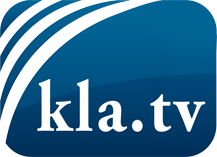 was die Medien nicht verschweigen sollten ...wenig Gehörtes vom Volk, für das Volk ...tägliche News ab 19:45 Uhr auf www.kla.tvDranbleiben lohnt sich!Kostenloses Abonnement mit wöchentlichen News per E-Mail erhalten Sie unter: www.kla.tv/aboSicherheitshinweis:Gegenstimmen werden leider immer weiter zensiert und unterdrückt. Solange wir nicht gemäß den Interessen und Ideologien der Systempresse berichten, müssen wir jederzeit damit rechnen, dass Vorwände gesucht werden, um Kla.TV zu sperren oder zu schaden.Vernetzen Sie sich darum heute noch internetunabhängig!
Klicken Sie hier: www.kla.tv/vernetzungLizenz:    Creative Commons-Lizenz mit Namensnennung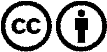 Verbreitung und Wiederaufbereitung ist mit Namensnennung erwünscht! Das Material darf jedoch nicht aus dem Kontext gerissen präsentiert werden. Mit öffentlichen Geldern (GEZ, Serafe, GIS, ...) finanzierte Institutionen ist die Verwendung ohne Rückfrage untersagt. Verstöße können strafrechtlich verfolgt werden.